INDICAÇÃO Nº           Assunto: Solicita ao sr. Prefeito Municipal que notifique os proprietários dos terrenos na Rua Dionísio Francisco de Campos, no Bairro Caminhos do Sol, a limpar e mantê-lo limpo.           	Senhor Presidente,INDICO ao Sr. Prefeito Municipal, nos termos regimentais, que se digne Sua Excelência, determinar ao setor competente da Administração, que providencie a notificação aos proprietários dos terrenos localizados na Rua Dionísio Francisco de Campos nº 353 Lote 20 Quadra 21 e o nº 333 Lote 21 no Bairro Caminhos do Sol, para que realize sua limpeza e mantenha-o limpo.Essa solicitação se justifica tendo em vista que o terreno se encontra com mato muito alto, abrigando assim vários animais peçonhentos como cobras, escorpiões, ratos aranhas dentre outros, no terreno também ocorre acumulo de água quando chove devido ao lixo ali jogado, sendo focos de criadouros para mosquitos transmissores da dengue, podendo vir a ser também possível esconderijo de meliantes, fotos anexas. SALA DAS SESSÕES, 21 de fevereiro de 2017.JOSÉ ROBERTO FEITOSAVereador – DEM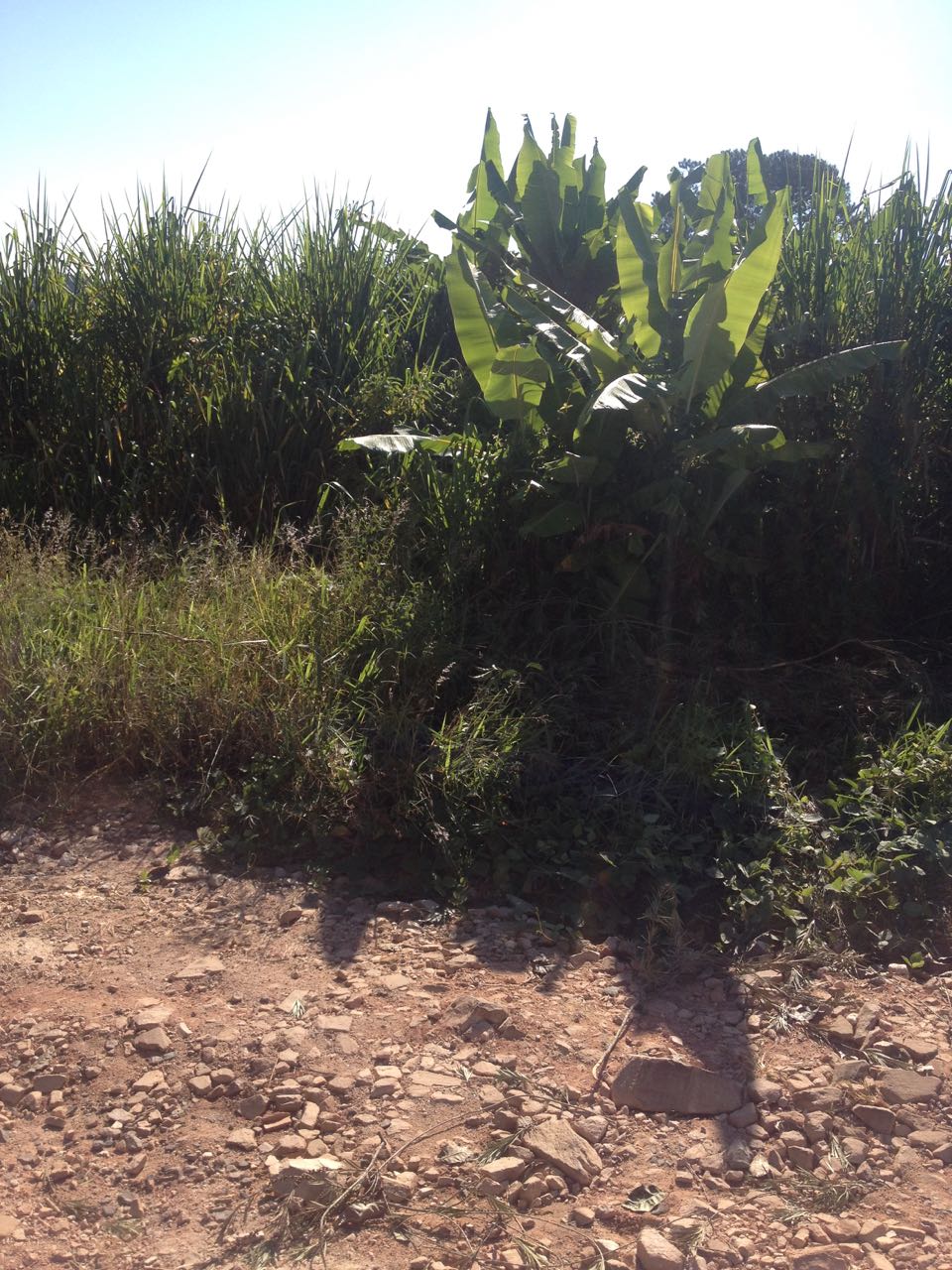 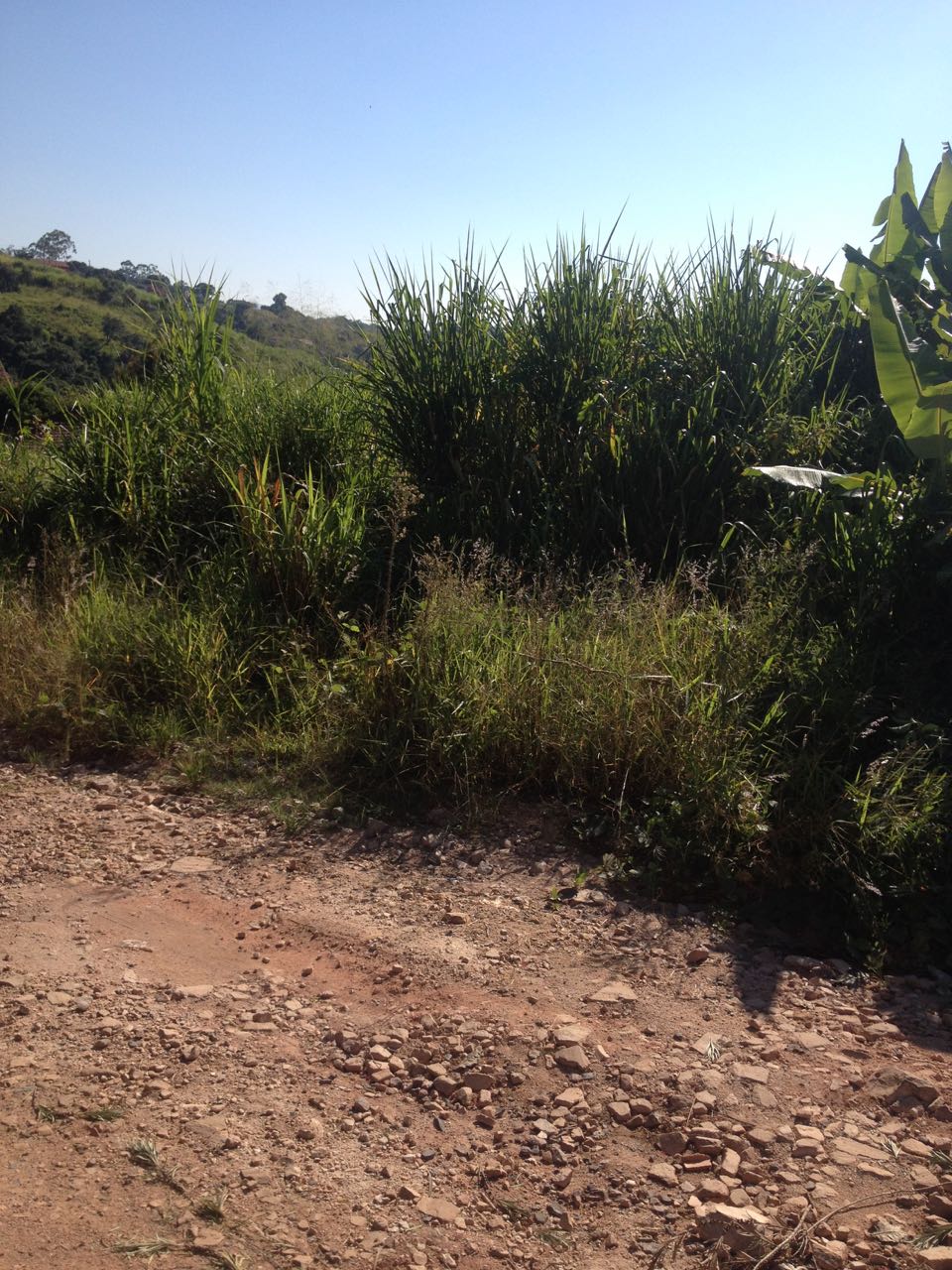 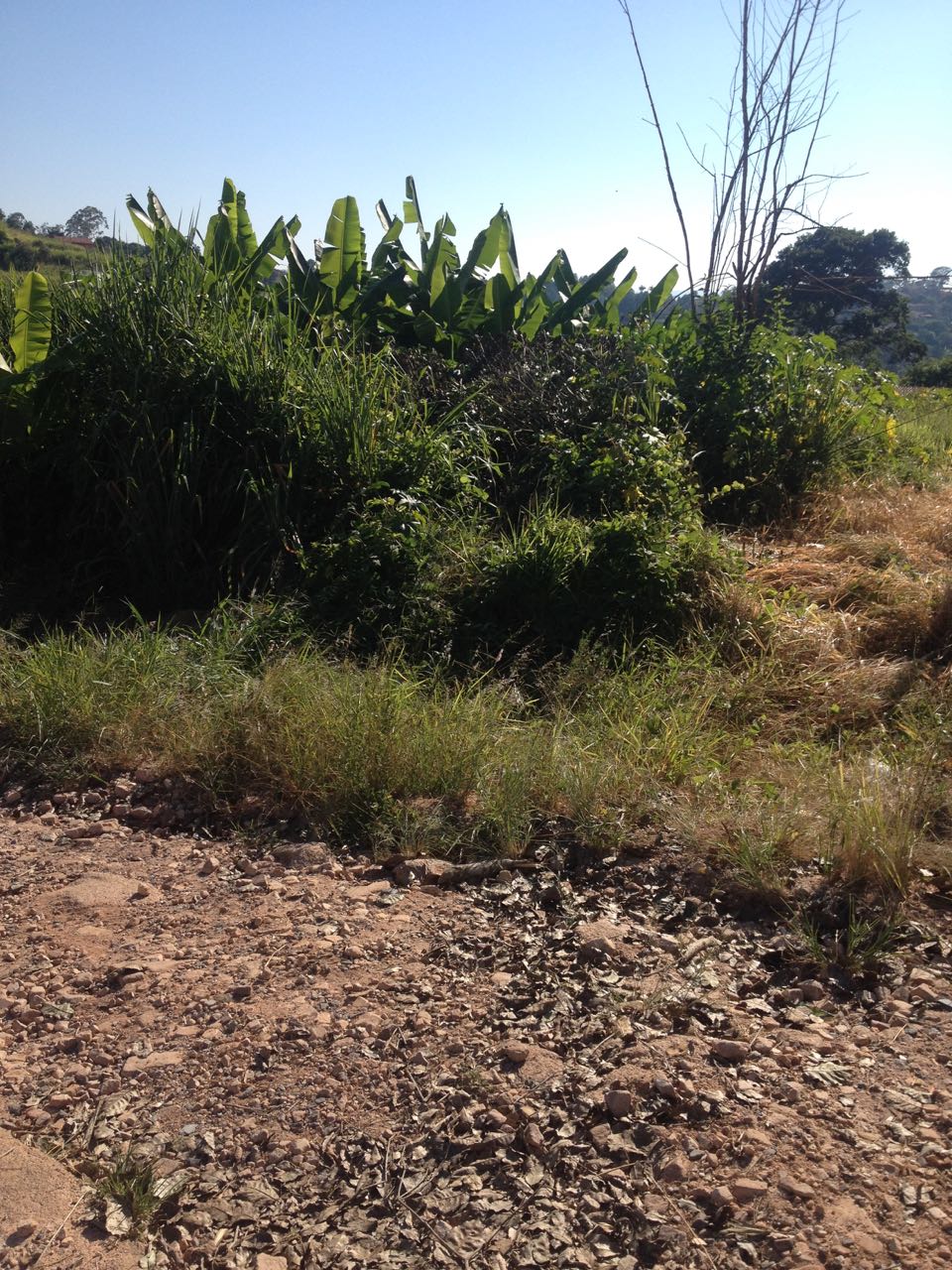 